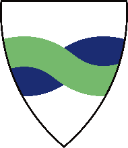 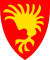 									Dato:Til: ENKELTVEDTAK OM SÆRSKILT SPRÅKOPPLÆRING AV MINORITETSSPRÅKLIGE ELEVER ETTER § 2-8 I OPPLÆRINGSLOVEN- AVSLAGRådmannens vedtak:I henhold til delegert myndighet har rådmannen fattet følgende vedtak:Med bakgrunn i følgende grunngivelse, innvilges ikke særskilt språkopplæring.Begrunnelse for vedtak:Bakgrunn for saken:Rettslig grunnlag for vedtaket.Elevar i grunnskolen med anna morsmål enn norsk og samisk har etter opplæringsloven § 2-8 rett til særskilt norskopplæring til dei har tilstrekkeleg dugleik i norsk til å følgje den vanlege opplæringa i skolen. Særskilt norskopplæring er forsterka opplæring i norsk. Om nødvendig har slike elevar også rett til morsmålsopplæring, tospråkleg fagopplæring eller begge delar. Morsmålsopplæringa kan leggjast til annan skole enn den eleven til vanleg går ved. Når morsmålsopplæring og tospråkleg fagopplæring ikkje kan givast av eigna undervisningspersonale, skal kommunen så langt mogleg leggje til rette for anna opplæring tilpassa føresetnadene til elevane.Opplysninger om klagerett:Du/dere (heretter du) kan klage på dette vedtaket. Hvis du vil klage, er fristen tre uker fra du har mottatt vedtaket. Klagen må nevne hvilken endring du ønsker, og bør være skriftlig. Du bør også begrunne klagen. Du sender klagen til skolen ved rektor. Dersom skolen ikke er enig i klagen og ikke omgjør vedtaket, vil vi sende den til Fylkesmannen i Trøndelag. Du har, med noen unntak, rett til å se dokumentene i saken. Dersom du allerede har fått alle dokumentene i saken, skal skolen opplyse om det. Du kan la en advokat eller en annen fullmektig bistå og representere deg på alle trinn i saken. En annen fullmektig kan være en hvilken som helst myndig person eller en organisasjon som du er medlem av. Fullmektig som ikke er advokat må fremlegge skriftlig fullmakt.Fristen for å klage på et enkeltvedtak er bestemt i forvaltningsloven § 29. Regelverket for å se dokumenter i saken finner du i forvaltningsloven §§ 18 og 19. Forvaltningsloven § 12 sier at du kan bruke en fullmektig.Ta gjerne kontakt med skolen v/rektor dersom dere ønsker mer informasjon._______________________________________Underskrift rektor				SkoleSkoleSkoleAdresseAdresseAdressePostnummerStedNavnNavnNavnAdresseAdresseAdressePostnummerStedElevens navnElevens navnFødselsdatoFødselsdatoKlassetrinnSkoleårSted og dato